Texas Forensic Association Constitutional Amendment Form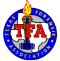 The following must be provided before your proposal will be accepted by the Executive Committee.Submitted by: The Constitution CommitteePages of the Constitution Impacted: 13Description of Changes: Merge the Finance and Scholarship Committees. Rationale for Changes: Streamline the committees to alleviate the presidential responsibilities.Name: ___Constitutional Committee________________________
 School: _______________________________
 Region: _______________________________
 Email address:  neal.white@pisd.edu, yxsilva@episd.org, andy.zeigler@amaisd.org
 Rationale for Amendment: Streamline the committees to alleviate the presidential responsibilities.  Section of the Constitution where Change occurs:_____ Constitution__X__ ByLaws_____ Code of Professional Standards_____Standing Rules: Competition Event Guide_____Standing Rules: IQT Operations Manual_____ Standing Rules: State Tournament Operations ManualPage number of change: _____14_______Select One of the Following: X Add Language X Delete Language 􏰀 Amend LanguageImplementation Time Frame: _________Effective the 2024-25 year__________________________Proposed Change(s) (List the change/add here. Changes should include any language you are replacing from the existing constitution along with the proposed new language.)D. Finance Committee. This committee shall present an audit report at the annual meeting on odd-numbered years and additionally as necessary. A consultation with a CPA will be conducted each year beginning with fiscal year 2009-2010 and the results posted on the website immediately after the audit. If an audit is deemed necessary by the CPA, then the EC will authorize an audit of that fiscal year’s records. The Chair of the Finance Committee is responsible for implementing this amendment and the Executive Council shall have the authority to release and disperse funds to a CPA and/or auditor. This committee shall also send out scholarship applications by January 1. Completed applications shall be returned to the committee chairperson by February 1. The committee shall review all applications with school, name, and gender omitted. Four recipients shall be announced at the TFA State Tournament.The President and Treasurer shall be ex-officio members. E. State Tournament Committee. This committee shall plan and run the state tournament. This committee shall be composed of the Executive Council and Tab Directors. F. State Tournament Judging Committee. This committee shall supply a pool of judges from each region of the state to judge the TFA State Tournament. Beginning with preliminary rounds, the committee shall make all judging assignments during the TFA State Tournament. This committee is comprised of the Vice President and the Region Representatives. G. Scholarship Committee. This committee shall send out scholarship applications by January 1. Completed applications shall be returned to the committee chairperson by February 1. The committee shall review all applications with school, name, and gender omitted. Four recipients shall be announced at the TFA State Tournament.